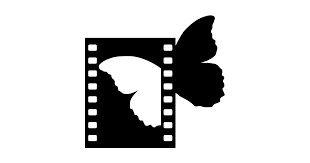 SÜRDÜRÜLEBİLİR YAŞAM FİLM FESTİVALİ 2020SYFFEVDE ÇEVRİMİÇİ FESTİVALBasın Bülteni  						  		                                 26 Kasım 2020Sürdürülebilir Yaşam Film Festivali 2020 Seçkisi, SYFFEVDE ile çevrimiçi olarak tüm Türkiye’den izlenebilecek! Belgeseller 1-6 Aralık tarihlerinde surdurulebiliryasam.net’de izleyicilerle buluşacak. SYFF2020 seçkisi 1 - 6 Aralık tarihleri arasında çevrimiçi bir festival olan SYFFEVDE ile ücretsiz olarak Surdurulebiliryasam.net adresinde izleyicilerle buluşacak. Festivalde gösterilecek 26 adet kısa ve uzun metrajlı belgesel sürdürülebilir tarım ve gıda sistemleri ile tedarik zincirleri, tohum, onarıcı hayvancılık, su hakkı, müştereklerimizin korunması, iklim değişikliği ve göç, altın madenciliği ve toksik atıklar, mega yangınlar, toplayıcılık kültürü, balıkçılık, biyoçeşitlilik, doğa koruma ve yaban hayatı, sosyal girişimcilik, sürdürülebilir ekonomi gibi çok geniş yelpazede temayı ve yaklaşımı barındırıyor.  Herkes iyiyse biz de iyiyiz...SYFF2020 seçkisi, sürdürülebilir yaşamın ancak gezegendeki tüm canlıların yaşam ortamı ve koşulları sürdürülebilir olduğunda mümkün olduğunu; iyi olmamız için mevsimin, havanın, suyun, toprağın, yabanın, çiftçinin, tohumun, ormanın, böceğin, domatesin, komşunun iyi olması gerektiğini hatırlatıyor. Festivalin açılışı 1 Aralık tarihinde, BM tarafından, kuruluşunun 75. yılında ve Sürdürülebilir Kalkınma Amaçları'nın beşinci yılını kutlamak için yapılmış “Milletler Birleşince: Acil Zamanlar için Acil Çözümler (Nations United: Urgent Solutions for Urgent Times) filmi ile gerçekleşecek. 6 gün sürecek olan festivalde izleyiciler film gösterimlerinin yanı sıra film seanslarının ardından dileyen sivil toplum kuruluşları, topluluklar, eğitim kurumları, vb. kurumlar tarafından gerçekleştirilecek çevrimiçi yan etkinliklere de katılabilir. Filmler, program, kayıtlar ve yan etkinlik organizasyonları ile ilgili tüm bilgiler surdurulebiliryasam.net ve surdurulebiliryasam.org adreslerinden takip edilebilir. Çevrimiçi gösterimler ücretsizdir. Film seanslarına surdurulebiliryasam.net adresinden kayıt olmak gerekmektedir. SYFFEVDE Seçkisi Ayna / Mirror (Yönetmen: Pierre Reynard 2020, 25')Bir Avuç Çöp / A Fistful of Rubbish (Yönetmen: David Regos 2019, 14')Birlikte Büyüyoruz / How We Grow (Yönetmen: Haley Thompson, Tomas Zuccareno, 2017, 65') Bisikletli Anneler / Motherload (Yönetmen: Liz Canning, 2019, 86’)Biyotaklit / Biomimicry (Yönetmen: Leila Conners 2015, 22')Biyotaklit Vaadleri / The Promise of Biomimicry (Yönetmen: Leila Conners 2020, 23')Büyüyen Çözümler / Growing Solutions (Yönetmen: Leo Horrigan ve Michael Milli, 2020, 42′)Çalınan Balıklar / Stolen Fish (Yönetmen: Gosia Juszczak 2020, 30')Gıdayla Gelen Dönüşüm / Food for Change (Yönetmen: Benoît Bringer, 2019, 55')Gölgede Yetişen Kahve / Shade Grown Coffee (Yönetmen: Alexander Kinnunen 2020, 76')İklim Arafı / Climate Limbo (Yönetmen: Elena Brunello, Paolo Caselli, Francesco Ferri 2019, 40')Johannesburg Altını / Jozi Gold (Yönetmen: Sylvia Vollenhoven, Fredrik Gertten 2019, 74')Kârlı Tohumlar / Seeds of Profit (Yönetmen: Linda Bendali, 2019, 50′)Kompost Hikâyesi / The Compost Story (Yönetmen: Finian Makepeace 2017, 7')Mega Yangınlar / Mega Fires (Yönetmen: Cosima Dannoritzer 2020, 93')Milletler Birleşince: Acil Zamanlar için Acil Çözümler / Nations United: Urgent Solutions for Urgent Times (Yönetmen: Richard Curtis 2020, 34')Müşterekler İçin Mücadele / Hacking for the Commons (Yönetmen: Philippe Borrel 2019, 87')Onarıcı Reçete / A Regenerative Secret (Yönetmen: Ben Cowan ve Taliesin Black-Brown 2018, 8')Ormanı Onaran Keçiler / From Weedy Forests to Grassy Woodlands (Yönetmen: Antoinette Wilson ve Jordan Osmond 2020, 12')Suyun Efendileri / Lords of Water (Yönetmen: Jérôme Fritel 2019, 56')Toplayıcılar / Foragers (Yönetmen: Roni Aran Adıbelli ve Adnan Faruk Turan, 2020, 69’)Umut Veren Topluluklar  / Communities of Hope (Yönetmen: Diego ve Lou, 2020, 29’)Yabanın Dönüşü / Rewilding (Yönetmen: Vincent Perazio 2019, 52')Yeni Bir Tür: Sosyal Girişimcinin Yükselişi / The New Breed: The Rise of the Social Entrepreneur (Yönetmen: Pete Williams 2020, 80')Yeni Ekonomiye Geçiş / How We Live: A Journey Towards a Just Transition (Yönetmen: Mark Decena 2014, 8')Zehirsiz Sofralar/ No Pesticides on My Plate (Yönetmen: Oya Ayman, Sevim Erdem, Eyyüp Epekinci, 2020, 42’)SYFFEVDE DestekçileriFestival DestekçileriAvrupa Birliği Türkiye DelegasyonuHeinrich Böll Stiftung Derneği Türkiye TemsilciliğiUNDP TürkiyeAynî DestekçilerKavlak Avukatlık BürosuMikado Sürdürülebilir Kalkınma DanışmanlığıFestival DostuMazars TürkiyeNebyan Doğal  İletişim DestekçileriBuğday DerneğiHarvard Business Review Türkiye  Magma Dergisi*****Sürdürülebilir Yaşam Film Festivali Hakkında: SYFF; 2008 yılından bu yana, sürdürülebilirlik kavramının ve birbiriyle etkileşim içinde olan sistemik sorunların daha iyi anlaşılmasını sağlarken dünyanın farklı bölgelerinden topladığı hikayelerle ilham vererek yeni bir yaşam kültürünün oluşmasına katkı veriyor, etki odaklı seçkisiyle izleyiciyi dönüşüm için harekete davet ediyor. SYFF, Surdurulebiliryasam.net ile işbirliği yaparak film seçkisinin toplumun geniş kesimlerine ulaşmasını sağlıyor. Surdurulebiliryasam.net, festivalin ardından sivil toplum kuruluşlarının, yerel yönetimlerin, eğitim kurumlarının ve şirketlerin faydalanabileceği şekilde SYFF seçkisiyle etkinliklere içerik sağlıyor.surdurulebiliryasam.orgfacebook I twitter I instagramFestival seçkisi, program ve diğer tüm detaylar için:Senem Açık: 	senemacik@kronosiletisim.com 	Tel: 0532 739 3009Ferda Kervan: 	info@fpriletisim.com 		             Tel: 0533 517 8514